Colegio Palmarés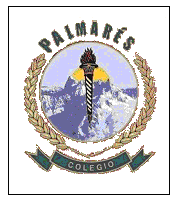 Visual ArtsFourth Grade SecondaryMiss Samanta González Farías ANÁLISIS CINEMATOGRÁFICO.Integrantes……………………………………………………………………………………………………………………………………………………………………………………………………………………………………………………….……………………..Busca o desarrolla la ficha técnica de alguno de los cortometrajes vistos en clase. (pega una imagen o afiche que encuentres) 3 puntos.Escoge alguno de los cortometrajes y realiza el siguiente análisis de elementos visuales del lenguaje cinematográfico. (para ello observen los 5 primeros minutos).Planos. (Ejemplo de 00:00 a 00: 05 plano general) 3 puntosÁngulos. 3 puntosMovimientos de Cámara. 3 puntosResponde de manera justificada, en el cortometraje escogido, ¿Qué rol cumple la música? ¿Cuál es el momento en que más se destaca la música? 3puntosDescribe el color y fotografía, ¿qué aspectos puedes mencionar cómo originales? ¿En qué ayuda para el relato de la historia? 3puntosA partir de los datos descritos y analizados anteriormente, realicen un crítica. Fundamentada y con un lenguaje formal y técnico. Además señala cuantas estrellas les das de 0 a 5. 6 puntos